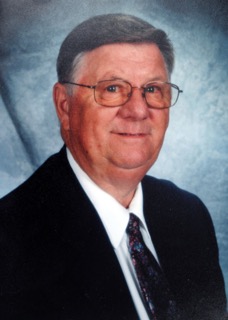 LOU LITTLEJOHN	Oregon born and raised. Graduate of Willamina HS	Linfield College football player, All conference in 1958	1965 – began teaching/coaching at North Salem HS	1979 named Athletic Director at North Salem, until retirement in 1993	OADA President in 19894A - AD of the Year in 1992	OADA AD of the Year in 1992	North Salem Football field named Littlejohn Field to honor Lou & Carolyn	Awarded the North Salem Hall of Fame Service Award	Volunteer at numerous OSAA events, basketball, wrestling  & track\	Lou passed away in 2014